Le projetMr BONTOUX souhaite s’installer comme jeune agriculteur sur la commune de Cassis, en oléiculture.Dans le cadre de son projet d’installation, il souhaite défricher la parcelle AH0032, parcelle anciennement agricole. Le passé agricole est attesté par la présence de restanques et de repousses d'oliviers. Les anciennes photos aériennes ne permettent pas de dater l'abandon.La parcelle est maintenant boisée, principalement de pins d'AlepL’état des lieuxLocalisation des prises de vue (photo aérienne, source Géoportail de l’IGN)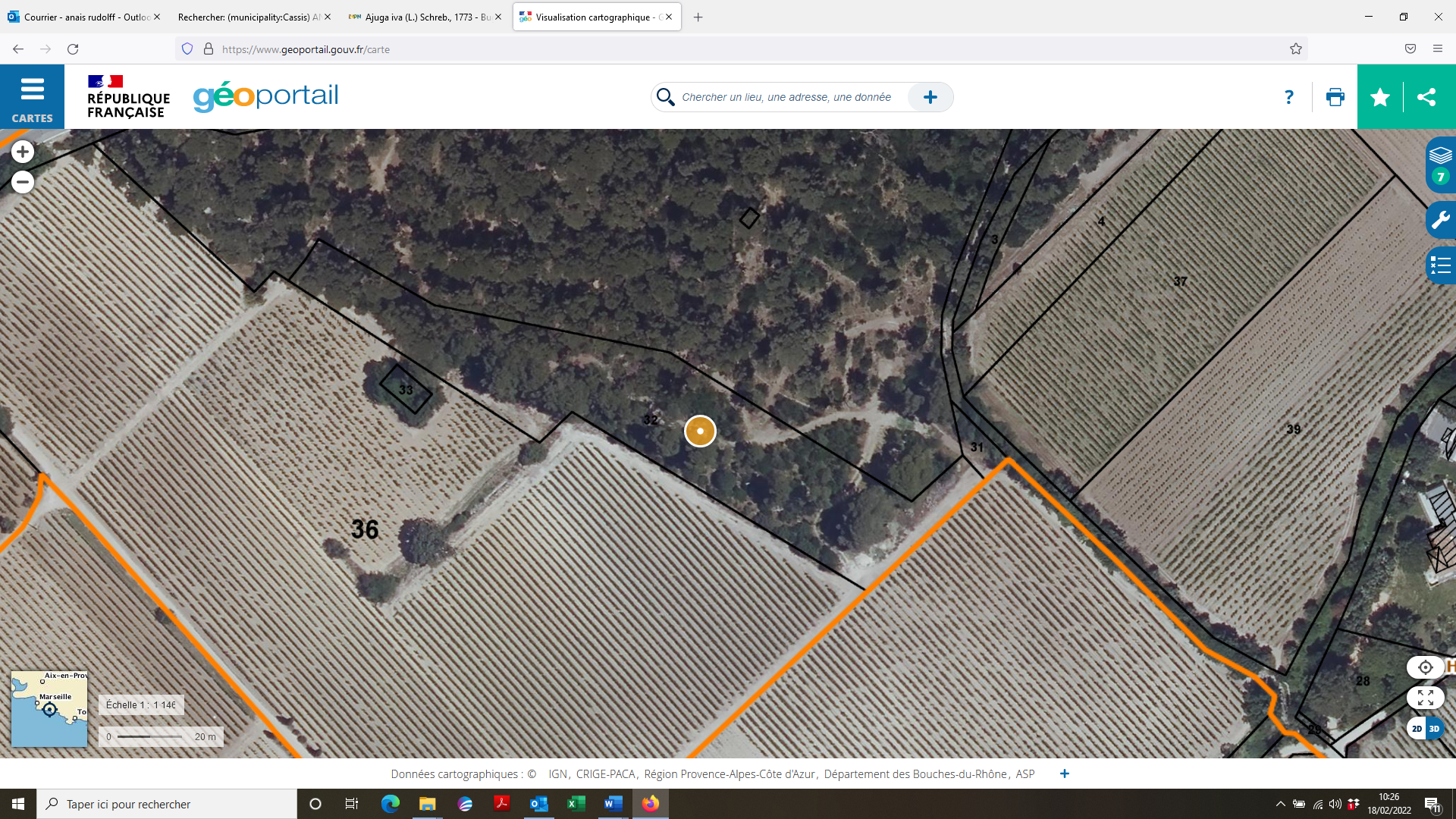 Photo 1 et 2 : vue du défrichementLe projet est situé à proximité immédiate d’une parcelle cultivée en vignes.La parcelle concernée par le projet est bordée à l’Ouest par un muret en pierre en partie écroulé. A l’intérieur de la parcelle, une restanque est également délimitée par un muret en pierre, en partie écroulé.La végétation est essentiellement constituée de pins d’Alep, dont les plus gros sujets ont un diamètre d’environ 30 à 40cm. Les autres espèces végétales présentes sont listées à la fin de ce document (liste établie d’après la consultation de la base Silène et confirmée par une visite sur le terrain).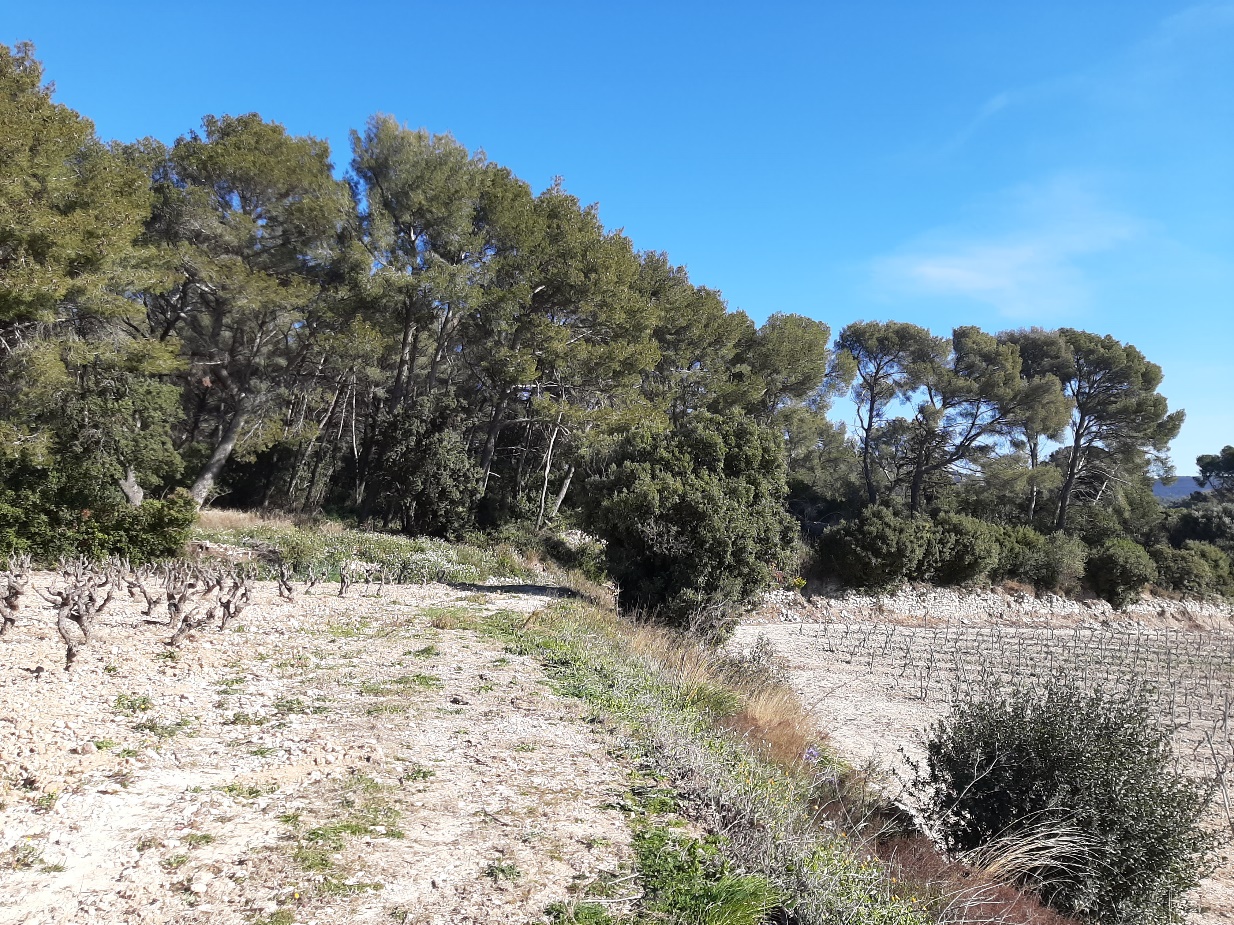 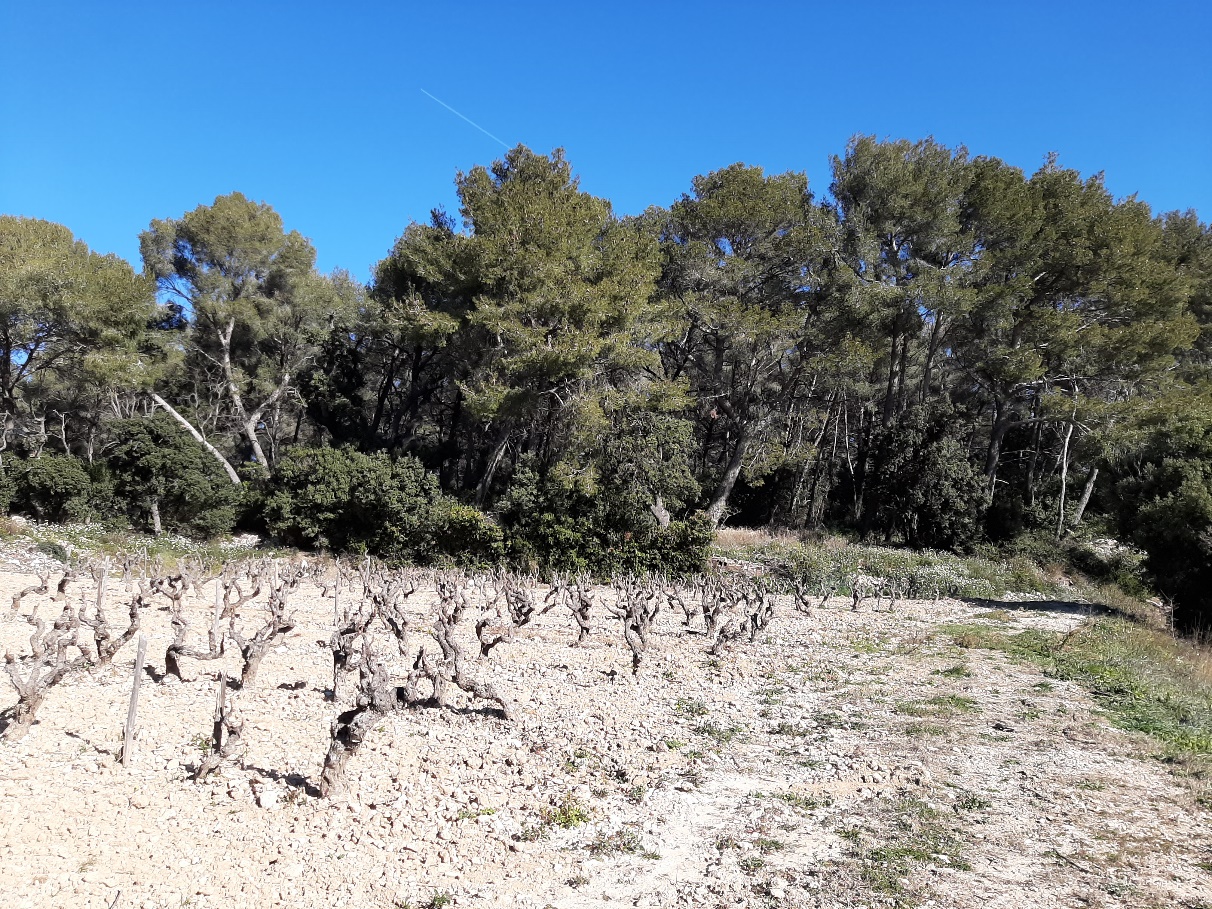 Photo 3 : vue depuis la parcelle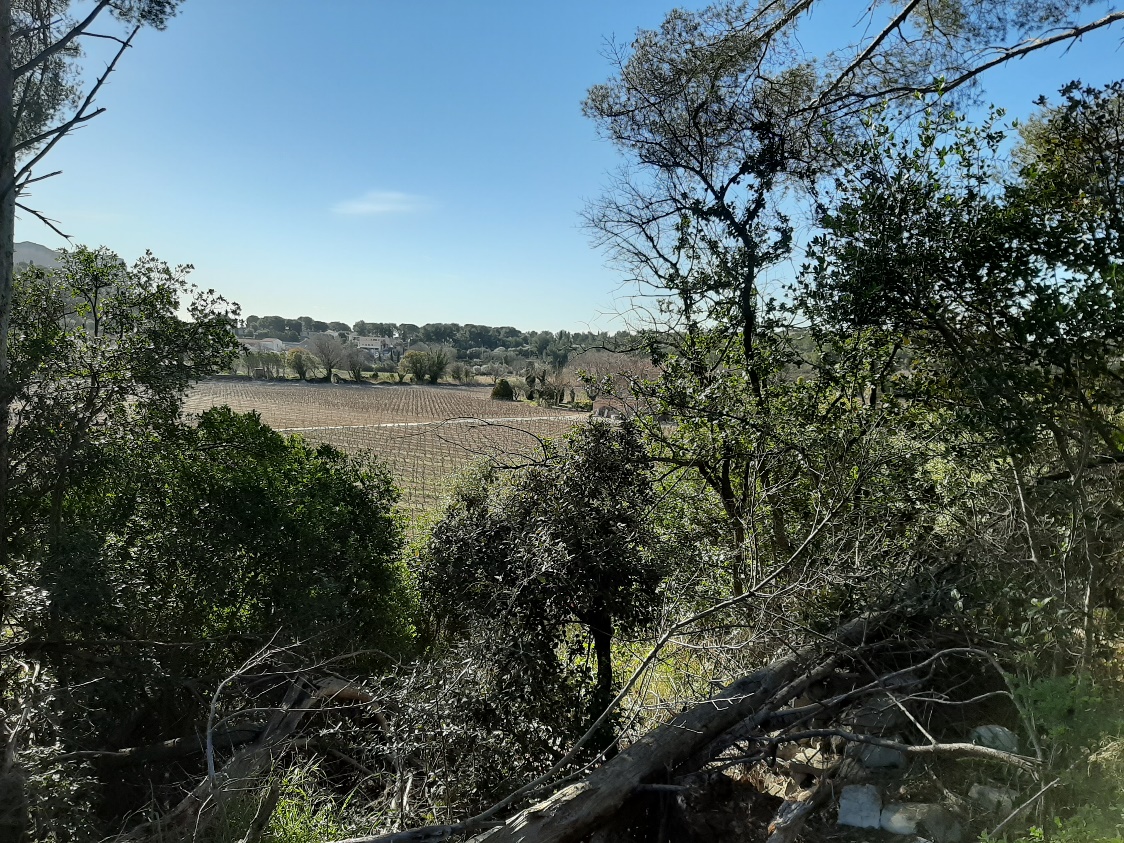 Photo 4 : intérieur de la parcelle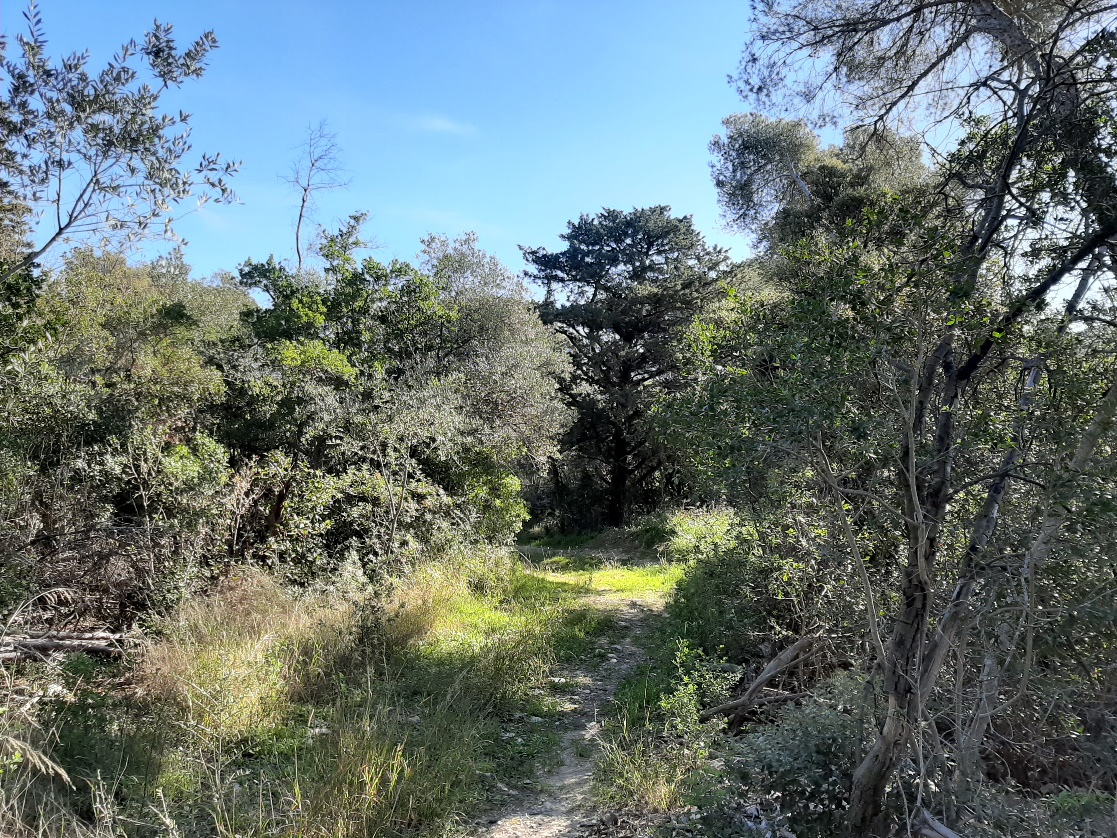 Photo 5 : repousse d’olivier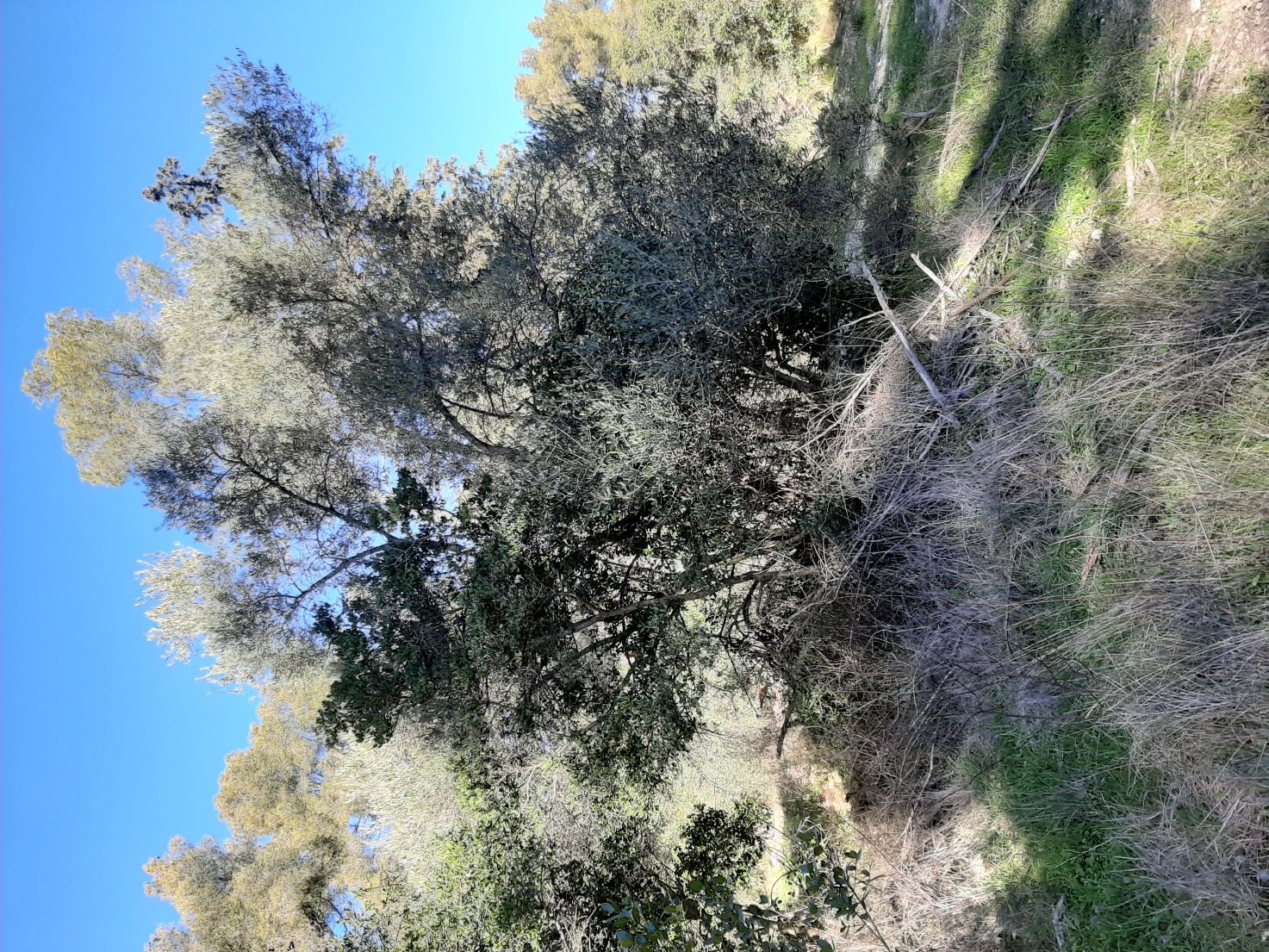 Relevé faune - floreDeux bases de données ont été consultées :La base Open obs de l’Inventaire National du Patrimoine Naturel,La base Silène expert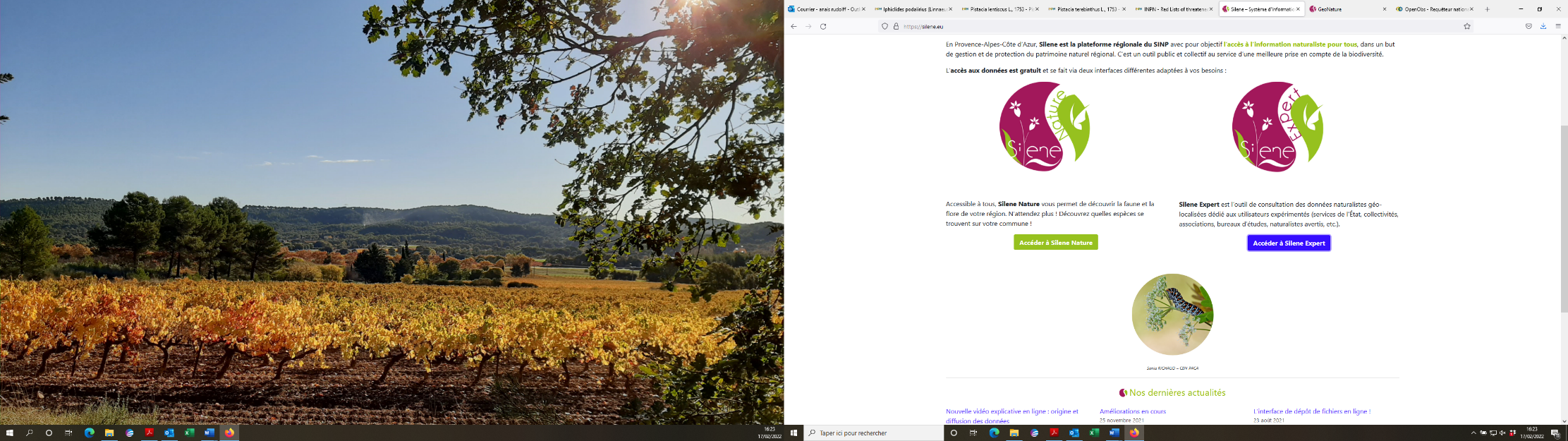 Le tableau ci-dessous présente les espèces recensées dans ces 2 bases, depuis l’année 2000, sur la parcelle concernée par le projet et dans un rayon de 200m autour du projet, ainsi que leur statut de protection en PACA (liste rouge des espèces en PACA).Parmi les espèces recensées, figurent 2 espèces vulnérables : le Faucon pèlerin et la Corneille noire. Elles ont été observées à proximité de la parcelle du projet et non sur la parcelle même. Il est probable qu’elles s’alimentent dans les vignes situées à proximité du projet de défrichement. Le défrichement ne perturbera pas ces espèces. Aucun nid n’a été observé sur la parcelle du projet.2 espèces quasi-menacées ont été recensées : l’Hirondelle rustique et le Martinet noir. Elles ont été aperçues à proximité de la zone bâtie située à 200m au sud du projet. Il est probable qu’elles nichent dans ce secteur bâti et non sur la parcelle du projet. Le projet ne perturbera pas ces espèces.TypeEspèceBase de donnéesObservateur et date d’observationPrésent sur liste rouge PACAStatut sur liste rouge PACARemarquesOiseauxColumba palumbus, pigeon ramierSilènePELISSIER Robert, 03/11/2018, LPO PACAOuiPréoccupation mineure (le risque de disparition est faible)Chant entenduOiseauxMotacilla alba, bergeronnette griseSilènePELISSIER Robert, LPO PACA 15/10/2017, OuiPréoccupation mineure (le risque de disparition est faible)OiseauxEpervier d’Europe, Accipiter nisusSilènePELISSIER Robert, 21/09/2017, LPO PACAOuiPréoccupation mineure (espèce pour lequel le risque de disparition est faible)Observé en volOiseauxGeai des chênes, Garrulus glandariusSilènePELISSIER Robert, 15/10/2017, 03/11/2018, LPO PACAOuiPréoccupation mineure (le risque de disparition est faible)OiseauxStreptolia decaocto, tourterelle turqueSilènePELISSIER Robert, 03/11/2018, LPO PACAOuiPréoccupation mineure (le risque de disparition est faible)OiseauxButeo buteo, buse variableSilènePELISSIER Robert, 24/10/2017, LPO PACAOuiPréoccupation mineure (le risque de disparition est faible)OiseauxPica pica, pie bavardeSilènePELISSIER Robert, 27/03/2019, LPO PACAOuiPréoccupation mineure (le risque de disparition est faible)OiseauxFalco peregrinus, faucon pèlerinSilènePELISSIER Robert, 04/04/2019, LPO PACAOuiVulnérableObservation faite non sur la parcelle mais à proximitéOiseauxSylvia melanocephala, fauvette mélanocéphaleSilènePELISSIER Robert, 25/04/2019, LPO PACAOuiPréoccupation mineure (le risque de disparition est faible)OiseauxCorvus corone, corneille noire,SilènePELISSIER Robert, 25/04/2019, LPO PACAOuiVunérableOiseauxDelichon urbicum, hirondelle de fenêtreSilènePELISSIER Robert, 26/04/2019, LPO PACAOuiPréoccupation mineure (le risque de disparition est faible)OiseauxHirundi rustica, hirondelle rustiqueSilènePELISSIER Robert, 26/04/2019, LPO PACAOuiQuasi menacée Statut sur liste rouge PACA : présence probablement liée au bâti présent à proximité (et non sur la parcelle du projet) pouvant lui servir de zone de nichageOiseauxApus apus, martinet noirSilènePELISSIER Robert, LPO PACA 09/05/2019, OuiQuasi menacée Statut sur liste rouge PACA : présence probablement liée au bâti présent à proximité (et non sur la parcelle du projet) pouvant lui servir de zone de nichageOiseauxErithacus rubecula, rougegorge familierSilènePELISSIER Robert, 29/10/2019, LPO PACAOuiPréoccupation mineure (le risque de disparition est faible)Insectes et araignéesIphiclidel podalirius, le FlambéSilèneFOUCHARD Marion, 22/04/2019, LPO PACAOuiPréoccupation mineure (le risque de disparition est faible)Insectes et araignéesCitron de Provence, le Cléopâtre, piéride CléopâtreSilènePELISSIER Robert, 14/03/2018, LPO PACAOuiPréoccupation mineure (le risque de disparition est faible)PlantesLaurier tinSilèneREBAUDO Bernard RBA, Silène CBN Med, Silène 31/10/2017NonPlantesPin d’AlepSilèneREBAUDO Bernard RBA, CBN Med, 31/10/2017NonPlantesMélique ciliéeSilèneREBAUDO Bernard RBA, CBN Med, 31/10/2017NonPlantesAsperge sauvageSilèneREBAUDO Bernard RBA, CBN Med, 31/10/2017NonPlantesArbousier commun, arbutus unedoSilèneREBAUDO Bernard RBA, CBN Med, 31/10/2017NonPlantesCyprès d’Italie, cyprès de MontpellierSilèneREBAUDO Bernard RBA, CBN Med, 31/10/2017NonPlantesClématite flamme, clématite odoranteSilèneREBAUDO Bernard RBA, CBN Med, 31/10/2017NonPlantesCytise épineuxSilèneREBAUDO Bernard RBA, CBN Med, 31/10/2017NonPlantesChêne Kermès, Quercus cocciferaSilèneREBAUDO Bernard RBA, CBN Med, 31/10/2017NonPlantesCrépis bulbeuxSilèneREBAUDO Bernard RBA, CBN Med, 31/10/2017NonPlantesOlivier d’EuropeSilèneREBAUDO Bernard RBA, CBN Med, 31/10/2017NonPlantesRomarinSilèneREBAUDO Bernard RBA, CBN Med, 31/10/2017NonPlantesCiste blancSilèneREBAUDO Bernard RBA, CBN Med, 31/10/2017NonPlantesDactyle d’EspagneSilèneREBAUDO Bernard RBA, CBN Med, 31/10/2017NonPlantesOrne, frêne à fleurs, orne d’Europe, Fraxinus ornusSilèneREBAUDO Bernard RBA, CBN Med, 31/10/2017NonPlantesAjonc à petites fleurs, ajonc de Provence, Ulex parviflorusSilèneREBAUDO Bernard RBA, CBN Med, 31/10/2017NonPlantesFragon, petit houxSilèneREBAUDO Bernard RBA, CBN Med, 31/10/2017NonPlantesEuphorbia characias subspSilèneREBAUDO Bernard RBA, CBN Med, 31/10/2017NonPlantesPissenlit d’automneSilèneREBAUDO Bernard RBA, CBN Med, 31/10/2017NonPlantesGenévrier oxycèdre, cèdre piquant, oxycedrus subsp oxycedrusSilèneREBAUDO Bernard RBA, CBN Med, 31/10/2017NonPlantesAlavert à feuilles étroitesSilèneREBAUDO Bernard RBA, CBN Med, 31/10/2017NonPlantesSalsepareille, liseron épineuxSilèneREBAUDO Bernard RBA, CBN Med, 31/10/2017NonPlantesPetite garanceSilèneREBAUDO Bernard RBA, CBN Med, 31/10/2017NonPlantesMillepertuis perforé, herbe de la Saint JeanSilèneREBAUDO Bernard RBA, CBN Med, 31/10/2017NonPlantesFilaire intermédiaireSilèneREBAUDO Bernard RBA, CBN Med, 31/10/2017NonPlantesPistachier térébintheSilèneREBAUDO Bernard RBA, CBN Med, 31/10/2017NonPlantesChèvrefeuille des BaléaresSilèneREBAUDO Bernard RBA, CBN Med, 31/10/2017NonPlantesPistachier lentisque, Lentisque, arbre au masticSilèneREBAUDO Bernard RBA, CBN Med, 31/10/2017NonPlantesChêne vert, Quercus ilexSilèneREBAUDO Bernard RBA, CBN Med, 31/10/2017NonPlantesJasmin jaune, jasmin d’étéSilèneREBAUDO Bernard RBA, CBN Med, 31/10/2017NonPlantesPiptathère faux milletSilèneREBAUDO Bernard RBA, CBN Med, 31/10/2017NonPlantesBrachypode rameux, Brachypodium retusumSilèneREBAUDO Bernard RBA, CBN Med, 31/10/2017NonPlantesCoronille glauqueSilèneREBAUDO Bernard RBA, CBN Med, 31/10/2017NonPlantesPlumet faux bromeSilèneREBAUDO Bernard RBA, CBN Med, 31/10/2017Non